ИСКОВОЕ ЗАЯВЛЕНИЕо взыскании алиментов на бабушку (или дедушку, внука, брата, сестру, воспитателя, мачеху, отчима)   Я являюсь _________ (указать, какие родственные отношения связывают истца и ответчика) _________ (ФИО ответчика), на основании _________ (указать, чем подтверждаются родственные отношения).   Я являюсь нуждающимся в получении средств на свое существования, поскольку _________ (указать характеризующие материальное положение истца обстоятельства).   Получить алименты от лиц, обязанных уплачивать их в первую очередь _________ (ФИО лиц, обязанных выплачивать алименты на содержание истца в первую очередь (родители, дети или супруг) я не имею возможности, поскольку _________ (указать причины, по которым лица, обязанные предоставить ему содержание, не делают этого).   Я являюсь нетрудоспособным, что подтверждается _________ (указать, чем подтверждается нетрудоспособность).   Другие члены семьи _________ (указать ФИО ответчика, кем они приходится истцу)   имеют достаточные денежные средства, что позволяет им без ущемления своих потребностей оказывать мне необходимую материальную помощь, однако делать это добровольно отказываются, в связи с чем я вынужден обращаться с иском в суд.Ответчик имеет доход в размере _______ руб. ежемесячно, мой доход составляет _______ руб. Считаю, что материальное положении ответчика, учитывая уровень моих потребностей, позволяет мне просить взыскать с него алименты в размере _______ руб.    При определении размера алиментов, подлежащих взысканию с ответчика, необходимо учесть наше материальное и семейное положение, обеспеченность ответчика и мою нуждаемость _________ (указать материальное и семейное положение сторон).    На основании изложенного, руководствуясь статьями 93 (или 94, 95, 96, 97), 117 Семейного кодекса РФ, статьями 131-132 Гражданского процессуального кодекса РФ,Прошу:Взыскать с _________ (ФИО ответчика) в пользу _________ (ФИО истца) ежемесячно, алименты в твердой денежной сумме _______ руб., на содержание бабушки (дедушки, внука, брата, сестры, воспитателя, отчима или мачеху).Установить, что взысканные судом алименты подлежат индексации исходя из изменения величины прожиточного минимума.Перечень прилагаемых к заявлению документов (копии по числу лиц, участвующих в деле):Копия искового заявленияКопия документов, подтверждающих, что истец и ответчик относятся к членам одной семьиДокументы, подтверждающие нуждаемость истца в получении содержанияДокументы, подтверждающие нетрудоспособность истца (при необходимости)Документы, подтверждающие доходы истцаДокументы, подтверждающие размер необходимого обеспечения истцаДругие документы, подтверждающие основания искового заявления о взыскании алиментов на бабушку (или дедушку, внука, брата, сестру, воспитателя, мачеху, отчима)Дата подачи заявления «___»_________ ____ г.                   Подпись истца _______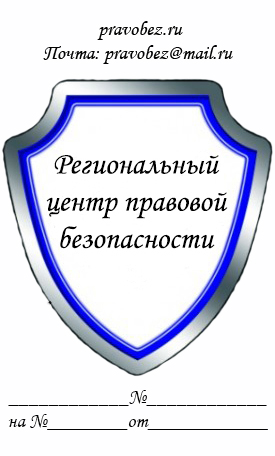 Мировому судье судебного участка
№ ____ по городу____________
Истец: _____________________
(ФИО полностью, адрес)
Ответчик: __________________
(ФИО полностью, адрес)